__ июля 2015 14:00 -  16:30                                Севастополь, восточное побережье Карантинной бухтыАКТ Составлен в комиссию по обследования побережья14:00 - 14: 15 Регистрация. Общение со СМИ (могут присутствовать все время работы комиссии)14:15 - 14:20 Открытие. Раунд знакомства по 1 мин. (кто, специализация, отношение к данному месту)14:20 - 14:25 Дискуссия. Выбор точек для осмотра14:25 - 14:40 Проведение осмотров. Заполнено 3 бланка акта15:40 - 16:00 Обсуждение (на месте регистрации)16:00 - 16:30 Принятие решения (создано 4 рабочие группы, намеченные дедлайны сорваны в 2х на 15.07.2015)17:00 Информирование СМИ о результатах состоялось 09.07.2015 дальнейшие действия комиссии в соответствии с принятыми решениямиОписание осмотренного мненияЭкспертная оценкаПредложения в комиссию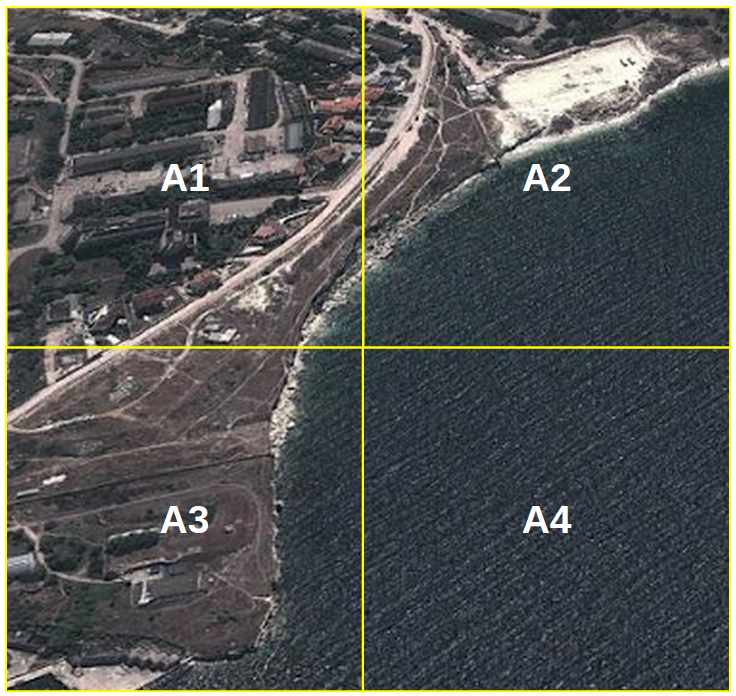 дополнения. замечаниявнешний вид, поверхность, объекты, растительность, дороги (тропинки)на картеХарактеристика состояния, антропогенное влияния на средуна картеавторЧто нужно произвестипланируемое времячлен комиссиихарактер экспертизы, оценка состояния